“Phytochemicals in structure-based drug discovery for cancer treatment- a review of the evidence”1Pooja R*, Department of Biotechnology, Surana College (Autonomous), South end road, Bangalore-560004.*Corresponding Author: Dr. Pooja Rpoojaravi2015@gmail.comAbstract Cancer has been one of the leading causes of death worldwide for many years, owing to conventional medicines that have faced numerous hurdles, including multidrug resistance, side effects, and cost-effectiveness. As a result, there is a demand for complementary alternative medicine (CAM) for cancer treatment that improves prognosis while remaining cheap. Plant-based phytochemicals have recently been discovered to have various therapeutic properties such as anticancer, antioxidation, anti-inflammation, immunomodulation, and so on. Taxol, vinca alkaloids (vincristine and vinblastine), and podophyllotoxin are examples of common phytochemicals that have anticancer properties by affecting cancer growth and progression molecular pathways. Furthermore, pioneer phytochemicals have served as models for the design and development of novel anticancer drugs with enhanced pharmacokinetics and pharmacodynamics. The FDA-approved anticancer medicines doxorubicin and idarubicin,  were created by utilising an anthraquinone scaffold and starting ingredients. As a result, the purpose of this chapter is to describe the phytochemicals, modes of action, and structure employed as scaffolds for novel drug development.Keywords: Cancer; Phytochemicals; and Antitumor activity.Introduction:According to the World Health Organization, cancer is one of the leading causes of death worldwide, accounting for 7.9 million deaths in 2007. It is also one of the most vexing diseases in developing and impoverished countries due to a scarcity of effective treatments and care [1]. Every year, approximately 11 million people are diagnosed with cancer, and millions die as a result of it. According to several studies, cancer (stomach, lungs, cervix uteri, liver, breasts, and colorectal) accounts for about 13% of all deaths each year [2]. Significant efforts were made to identify the pinnacle technique for cancer medication research, which eventually emerged as the primary focus of research for multiple eras [3]. According to various studies, women have a greater cancer mortality rate than men. Males had a greater occurrence incidence for prostate (15.0%), lung (16.7%), stomach (8.5%), colorectum (10.0%), and liver (7.5%) cancers, whereas females had an elevated occurrence rate of roughly 25.2% - breast, lung -8.7%, colorectum -9.2%, stomach -4.8%, and cervix -7.9% [4].Malignancy is defined as the uncontrollable proliferation of abnormal cells everywhere in the human body. Malignant cells or tumour cells are the designation given to newly formed abnormal cells. Malignant cells have the ability to infect healthy tissues. Several cancers and the irregular units that form the malignant tissue are then identified by the specific tissue where these irregular cells are created (for instance, cervical cancer, breast cancer, and colorectal cancer). These cells frequently segregate from the initial source of mass cells, proliferate through multiple channels (blood and lymph), and reside in new organs from which they can repeat the cycle. This progression from one section of the body to another is referred to as metastatic disease or metastasis.Historical perceptions of phytochemicals as anti-cancer agents:Biological products are heavily used in cancer treatment. Particularly Secondary metabolites are required for the proper functioning of the human body's inherent mechanisms. Several studies have found that phytochemicals have a variety of effects on highly expressed proteins, amino acids, hormones, and enzymes. Plant-derived chemicals are being used to reduce treatment resistance and inhibit cancerous tumours. These can regulate the expression of genetic abnormalities, alter the genetic expression of specific genes like p21 and p53 during mitosis or meiosis, and even carry out DNA repair mechanisms. With the awareness of biological molecules to cure malignancies, chemical lead molecules, medicinal plants, and other natural resources, scientists are developing semi-synthetic analogues with enhanced pharmacological qualities [5]. As a result of significant research by chemists and pharmacologists, several phytotherapeutic procedures have been described [6]. These phytochemicals help to regulate the pace at which protective enzymes are generated, and they have also been shown to have antioxidant and relative oxygen-producing properties by influencing multiple pathways [7]. Some cytotoxic medications inhibit angiogenesis while causing low damage. Surveys on new plants will lead to the development of novel anticancer medications, the success of which will be monumental [8]. Meanwhile, specialised target drugs have been designed to attack tumor-related proteins, and they are the foundation of precise medicine; biological molecules derived from plant resources represent a valuable source for specific remedies because they affect multiple targets at once; and pharmacological combinations behave in a multi-specific manner.Enhancement and Application of Synthetic Analogs for Plant-Derived CompoundsOne of the key limiting aspects of secondary metabolites extracted from plants is their low solubility or insufficient bioavailability, which prevents their application in clinical trials. The use of semi-synthetic or synthetic analogues for identifying plant-derived substances has been applied as the ultimate solution to this challenge [9]. Morphine has been transformed to morphine-6-glucuronide, for example, to boost medicinal properties. Paclitaxel (Taxols) and its analogues docetaxel (Taxoteres) and cabazitaxel (Jevtanas) are two examples of scientifically proven synthetic anticancer analogues derived from plants; camptothecin and its analogues belotecan (Camptobells), irinotecan (Camptosars); vinblastine (Vumons).Classification of Phytochemicals:In pharmaceutical treatment, natural compounds play a key role, particularly in the case of antitumor drugs. Beneficial component classes such as steroids, fatty acids, glycosides, terpenes, flavonoids, alkaloids, tannins, and phenolics have been identified in ethnomedicine plant analysis. [10]. They are responsible for enhancing DNA repair pathways and directly affect the central hallmark of cancer progression and metastasis. The pure, chemically well-defined drugs obtained naturally have been used in before being used as a drug, advanced medicines are either transformed directly or through chemical processes.Plant alkaloids have an impact on a variety of underlying signalling mechanisms. [11]., Some alkaloids (capsaicin, piperine) appear to enhance tumour growth and metastasis, or to act as co-carcinogens, whereas others appear to be genotoxic (caffeine, sanguinarine, harmine). Consequently, cancer-curing medications must not be genotoxic or carcinogenic. Caffeine has been known to help the development of mammary glands in addition to DNA damaging chemicals that induce cancer. This finding could be regarded as a proliferative impact, which is undesirable in anticancer medicines as well.Phenols, flavonoids, and their derivatives, stilbenes and lignans are among the many antioxidants that fall under this category. Polyphenols have various targets in carcinogenesis, drug and radiation resistance mechanisms, tumour cell proliferation and apoptosis, inflammation, invasive dissemination, angiogenesis, and drug and radiation resistance and processes. [12]. Polyphenols inhibit platelet activation, capillary permeability, lipid peroxidation, and enzyme systems like lipoxygenase, among other biological activities. The following phytochemicals have been found to be useful in the chemoprevention of cervical cancer in experimental investigations.According to the number of constituent parts, terpenoids are divided into a number of groups, including monoterpenes (such as carvone, perillyl alcohol, limonene-d, and geraniol), diterpenes (such as trans-retinoic acid and retinol), triterpenes (such as lupeol, ursolic acid, oleanic acid, and betulinic acid), and While not harming healthy cells, many triterpenoids have been discovered to limit the proliferation of a wide range of cell types [14].Thiols are a class of chemical compounds with strong reactivity that are crucial in preserving the cellular redox balance [15]. One of the strongest nucleophilic groups in the cell is the thiol moiety. Apoptosis is another well-known activity for the phytochemical, which has been involved in a range of biochemical processes where thiol-containing compounds play a crucial role in maintaining intracellular redox balance, also known as oxidative stress [16].Phytochemicals from plants are currently used in cancer treatment:Phytochemicals, or naturally occurring plant substances, are employed in the development of new drugs and in the treatment of cancer. It is classified based on its chemical structure [17]. Some examples include taxol analogues, vinca alkaloids such as podophyllotoxin, vinblastine, vincristine, and analogues. Phytochemicals typically interact by influencing the molecular pathways of cancer growth and progression. Individual techniques include increased antioxidant levels, suppression of proliferation, encouragement of cell cycle arrest and apoptosis, carcinogen inactivation, and immune system regulation [18]. They perform a wide range of activities on a wide range of biological targets and signalling pathways, including membrane receptors [19]. Phytochemicals' anti-cancer properties have been studied in vitro and in vivo. They have separate and overlapping processes that scavenge free radicals in order to cut down carcinogenic activity [20]. Figure 1 depicts the chemical structures of numerous chemicals produced from plants that are utilised to treat cancer in this chapter,Withaferin A					                  	QuercetinTaxol	CurcuminResveratrol				Berberine			CamptothecinRecent cancer therapy against phytochemicals: Nature has provided medicinal herbs since ancient times, which have played an important role in human progress. Phytochemicals derived from various parts of medicinal plants have a variety of therapeutic properties, including the ability to inhibit cancer development and progression. Secondary metabolites play an important role in inhibiting signalling pathways such as cyclooxygenase activity, topoisomerase enzyme activity, and CDK4 kinase activity, as well as activating DNA repair mechanisms and enhancing the formation of protective enzymes such as capase-3, resulting in a strong anticancer effect. Table 1 provides thorough information about several medicinal plants and their parts that are used to treat a specific type of cancer .Table 1: Phytochemicals of some medicinal plants against particular type of cancerDifferent strategies for the development of anticancer phytochemicalsParticularly in the sphere of pharmaceutical industry for the treatment of various ailments, plants with medicinal characteristics are vital. Depending on the species, they might differ based on longitude, latitude, altitude, climate, age, and seasonal diversity. Each plant portion has a wide variety of pharmacological properties. Most of these bioactive phytochemicals are used in anticancer medications. There are several stages to phytochemical purification, including isolation assays, bioassay-guided fractionation, and combinatorial chemistry. Various analytical approaches have been employed to separate bioactive substances. Natural extracts are analysed using dry or wet plant material to ensure biological activity at the beginning of the process.The separation of active chemicals is then done using a variety of analytical techniques as GCMS, LCMS, HPLC, TLC, UV-vis, NMR, and FTIR, among others, after active plant extracts have been fractionated and examined for biological activity. Different solvents are employed for some of the polarity orders. For fractionation purposes, any acceptable matrix can be utilised, including Silica, Sephadex, and Superdex. Even certain colouring agents, such as vanilline sulfuric acid, are employed to find natural components in threatened species or even in therapeutic plants. These guidelines could change depending on the species. However, the quality, purity, and quantity of the bioactive compounds must be extremely high. This can be achieved by using matrices and solvents that are extremely pure, as well as by using caution when handling the compounds. Even some colouring chemicals, like vanillin sulfuric acid, are used to identify natural elements in endangered species or even medicinal plants. Depending on the species, these prescriptions could change. However, the bioactive chemicals must have very high standards for quality, purity, and quantity. This can be accomplished by utilising very pure matrices and solvents as well as exercising caution when handling the compounds. (Fig 2)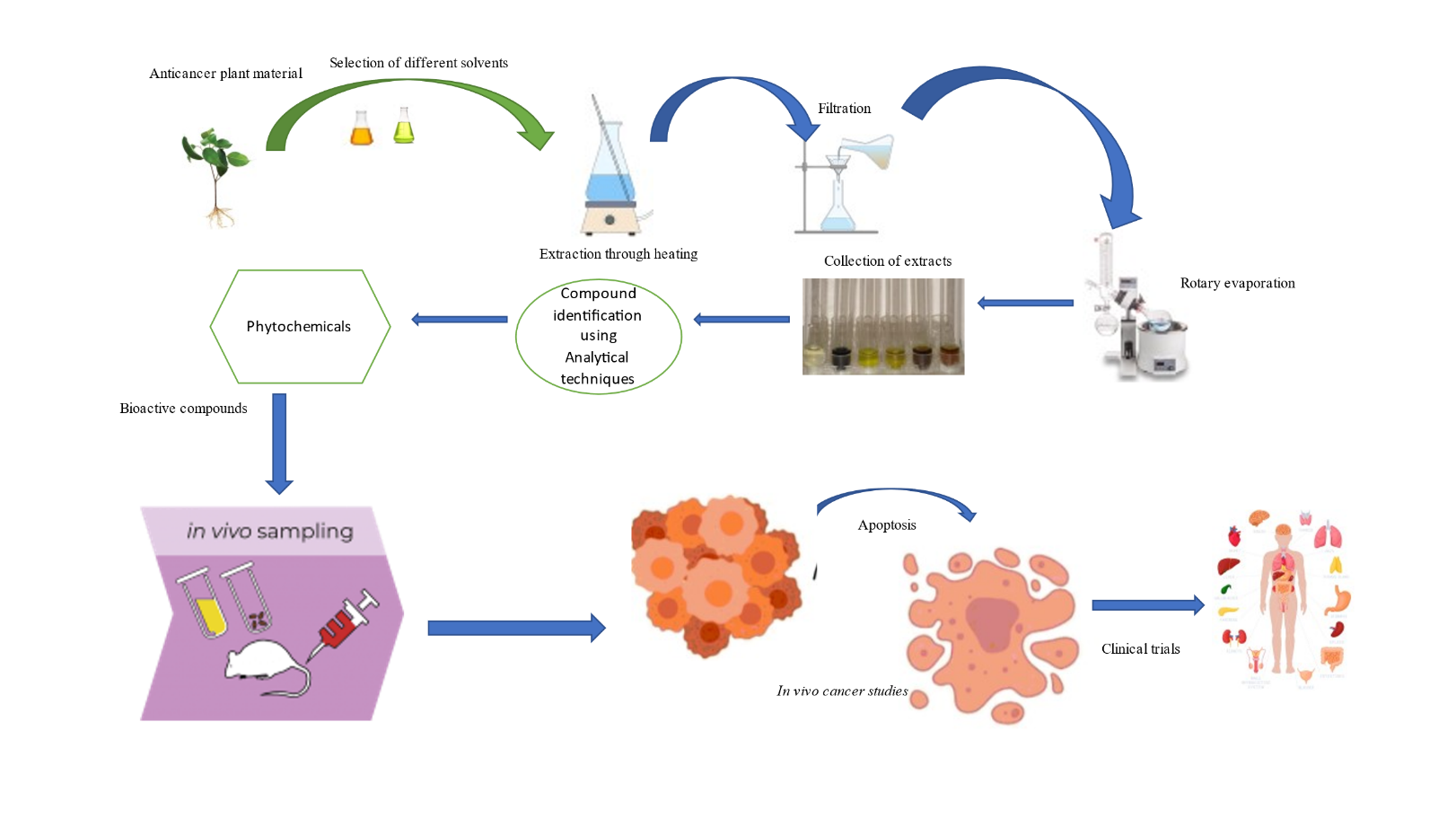 Figure 2. Detailed scheme of anticancer phytochemical synthesis, optimization, characterization and prospective use as cancer therapeutic agent.Bioactive Compounds and Their Anticancer FunctionsPreviously, many varieties of food which includes vegetables and fruits were determined to have a great impact on human health. Bioactive compounds contain many secondary metabolite and help in the prevention of diseases thereby protecting human health [40]. Most of the secondary metabolites vary in their structure and functions and also have the potential to act as chemotherapeutic and chemopreventive agents, especially in the treatment of cancer [41-44]. The bioactive compounds that will be discussed and the food sources of these compounds Table 2 [45]. Conclusion:Cancer is the leading cause of death worldwide. New drugs for cancer prevention are required. Natural sources account for approximately 60% of current anticancer drugs. Nature continues to be an abundant source of biologically active and diverse chemotypes, and while only a small number of isolated natural products are developed into clinically effective drugs in their own right. The majority of bioactive compounds have been identified as chemopreventive and chemotherapeutic agents in the treatment of cancer. These distinct molecules are frequently used as models for the synthesis of more potent analogues and prodrugs via chemical methods such as total or combinatorial (parallel) synthesis, or the manipulation of biosynthetic pathways. A novel approach to drug discovery was ethnopharmacological knowledge, which is supported by a broad spectrum of pharmacology, biochemistry, medicinal chemistry, molecular and cellular biology, and natural product chemistry, all of which are required to harvest the potentials of phytochemicals. Furthermore, improvements in formulation may result in more effective drug administration to patients, or conjugation of toxic natural molecules to monoclonal antibodies or polymeric carriers specifically targeting epitopes on tumours of interest may lead to the development of efficacious targeted therapies. Natural products' critical role in the discovery and development of novel anticancer agents, as well as the importance of multidisciplinary collaboration in the optimization of novel molecular drugs derived from natural product sources, have been extensively reviewed.References:George, B.P., R. Chandran, and H. Abrahamse, Role of phytochemicals in cancer chemoprevention: insights. Antioxidants, 2021. 10(9): p. 1455.Omara, T., et al., Medicinal plants used in traditional management of cancer in Uganda: a review of ethnobotanical surveys, phytochemistry, and anticancer studies. Evidence-Based Complementary and Alternative Medicine, 2020. 2020.GOLDIN, A., Historical development and current strategy of the National Cancer Institute drug development program. Methods in cancer research, 1979. 16: p. 165-245.Alves-Silva, J.M., et al., North African medicinal plants traditionally used in cancer therapy. Frontiers in pharmacology, 2017. 8: p. 383.Efferth, T., Molecular pharmacology and pharmacogenomics of artemisinin and its derivatives in cancer cells. Current drug targets, 2006. 7(4): p. 407-421.Jiang, P., et al., Lactisole interacts with the transmembrane domains of human T1R3 to inhibit sweet taste. Journal of Biological Chemistry, 2005. 280(15): p. 15238-15246.Nasri, H., Toxicity and safety of medicinal plants. Journal of HerbMed Pharmacology, 2013. 2. 16.	Bahmani, M., et al., Cancer phytotherapy: Recent views on the role of antioxidant and angiogenesis activities. Journal of evidence-based complementary & alternative medicine, 2017. 22(2): p. 299-309.Fridlender, M., Y. Kapulnik, and H. Koltai, Plant derived substances with anti-cancer activity: from folklore to practice. Frontiers in plant science, 2015. 6: p. 799.Rex, J., N. Muthukumar, and P. Selvakumar, Phytochemicals as a potential source for anti-microbial, anti-oxidant and wound healing-a review. MOJ Biorg Org Chem, 2018. 2(2): p. 61-70.Efferth, T. and F. Oesch. Repurposing of plant alkaloids for cancer therapy: Pharmacology and toxicology. in Seminars in Cancer Biology. 2021. Elsevier.Asensi, M., et al., Natural polyphenols in cancer therapy. Critical reviews in clinical laboratory sciences, 2011. 48(5-6): p. 197-216.Rabi, T. and A. Bishayee, Terpenoids and breast cancer chemoprevention. Breast cancer research and treatment, 2009. 115(2): p. 223-239.Setzer, W. and M. Setzer, Plant-derived triterpenoids as potential antineoplastic agents. Mini reviews in medicinal chemistry, 2003. 3(6): p. 540-556.Pivato, M., M. Fabrega-Prats, and A. Masi, Low-molecular-weight thiols in plants: Functional and analytical implications. Archives of biochemistry and biophysics, 2014. 560: p. 83-99.Zhang, S., C.-N. Ong, and H.-M. Shen, Critical roles of intracellular thiols and calcium in parthenolide-induced apoptosis in human colorectal cancer cells. Cancer letters, 2004. 208(2): p. 143-153.Kapinova, A., et al., Are plant-based functional foods better choice against cancer than single phytochemicals? A critical review of current breast cancer research. Biomedicine & Pharmacotherapy, 2017. 96: p. 1465-1477.Choudhari, A.S., et al., Phytochemicals in cancer treatment: From preclinical studies to clinical practice. Frontiers in pharmacology, 2020: p. 1614.Deng, Q.-P., et al., Effects of glycyrrhizin in a mouse model of lung adenocarcinoma. Cellular Physiology and Biochemistry, 2017. 41(4): p. 1383-1392.E. Ooko, O. Kadioglu, H.J. Greten, T. Efferth. Pharmacogenomic characterization and isobologram analysis of the combination of ascorbic acid and curcumin-two main metabolites of Curcuma longa-in cancer cells. Front Pharmacol (2017), 10.3389/fphar.2017.00038T. Efferth. From ancient herb to versatile, modern drug: Artemisia annua and artemisinin for cancer therapy. Semin Canc Biol (2017), 10.1016/j.semcancer.2017.02.009L.Q. Zhang, R.W. Lv, X.D. Qu, X.J. Chen, H.S. Lu, Y. Wang. Aloesin suppresses cell growth and metastasis in ovarian cancer SKOV3 cells through the inhibition of the MAPK signaling pathway. Anal Cell Pathol, 2017 (2017), pp. 1-6.J. Bhandari, B. Muhammad, P. Thapa, B.G. Shrestha. Study of phytochemical, anti-microbial, anti-oxidant, and anti-cancer properties of Allium wallichii. BMC Compl Altern Med, 17 (1) (2017), p. 102.N.A. Jaradat, R. Al-Ramahi, A.N. Zaid, O.I. Ayesh, A.M. Eid. Ethnopharmacological survey of herbal remedies used for treatment of various types of cancer and their methods of preparations in the West Bank-Palestine. BMC Comp Altern Med, 16 (1) (2016), p. 93M.A. Beg, U.V. Teotia, S. Farooq. In vitro antibacterial and anticancer activity of Ziziphus. J Med Plants, 4 (5) (2016), pp. 230-233. M. Kumari, B. Pattnaik, S.Y. Rajan, S. Shrikant, S.U. Surendra. EGCG-A Promis anti-cancer Phytochem, 3 (2) (2017), pp. 8-10.S. Amin, H.K. Barkatullah. Pharmacology of Xanthium species. A review. J Phytopharm, 5 (2016), pp. 126-127S.Q. Pang, G.Q. Wang, J.S. Lin, Y. Diao, R.A. Xu. Cytotoxic activity of the alkaloids from Broussonetia papyrifera fruits. Pharm Biol, 52 (2014), pp. 1315-1319. A. Mehdad, G. Brumana, A.A. Souza, J.A. Barbosa, M.M. Ventura, S.M. de Freitas, et al.A Bowman-Birk inhibitor induces apoptosis in human breast adenocarcinoma through mitochondrial impairment and oxidative damage following proteasome 20S inhibition. Cell Death Dis, 2 (2016), p. 15067.N.A. Jaradat, R. Al-Ramahi, A.N. Zaid, O.I. Ayesh, A.M. Eid. Ethnopharmacological survey of herbal remedies used for treatment of various types of cancer and their methods of preparations in the West Bank-Palestine. BMC Comp Altern Med, 16 (1) (2016), p. 93C.C. Tsai, T.W. Chuang, L.J. Chen, H.S. Niu, K.M. Chung, J.T. Cheng, et al. Increase in apoptosis by combination of metformin with silibinin in human colorectal cancer cells. World J Gastroenterol, 21 (2015), pp. 4169-4177Y. Wang, C. Hong, C. Zhou, D. Xu, H.B. Qu. Screening antitumor compounds psoralen and isopsoralen from Psoralea corylifolia L. seeds. EvidBased Comp Altern. Med, 2011 (2011), Article 363052, 10.1093/ecam/nen087.W. Bhouri, J. Boubaker, I. Skandrani, K. Ghedira, L.C. Ghedira. Investigation of the apoptotic way induced by digallic acid in human lymphoblastoid TK6 cells. Cancer Cell Int, 12 (2012), p. 26. L. Wang, G.F. Xu, X.X. Liu, A.X. Chang, M.L. Xu, A.K. Ghimeray, et al. In vitro antioxidant properties and induced G2/M arrest in HT-29 cells of dichloromethane fraction from Liriodendron tulipifera. J Med Plants Res, 6 (2012), pp. 424-432.R. Hoshyar, H. Mollaei. A comprehensive review on anticancer mechanisms of the main carotenoid of saffron, crocin. J Pharm Pharmacol (2017), 10.1111/jphp.12776.M. Hu, L. Xu, L. Yin, Y. Qi, H. Li, Y. Xu, et al. Cytotoxicity of dioscin in human gastric carcinoma cells through death receptor and mitochondrial pathways. J Appl Toxicol, 33 (2013), pp. 712-722.H. Lauritano, J.H. Andersen, E. Hansen, M. Albrigtsen, L. Escalera, F. Esposit, et al. Bioactivity screening of microalgae for antioxidant, anti-inflammatory, anticancer, anti-diabetes, and antibacterial activities. Front Mar Sci, 3 (2016), p. 68.Newman, D. J., G. M. Cragg. 2012. Natural products as sources of new drugs over the 30 years from 1981 to 2010. J Nat Prod; 75:311-335.Lee, W.-L., J.-Y. Huang, and L.-F. Shyur, Phytoagents for cancer management: regulation of nucleic acid oxidation, ROS, and related mechanisms. Oxidative medicine and cellular longevity, 2013. 2013.Bandopadhyaya, S., Ramakrishnan, M., Thylur, R. P., and Shivanna, Y. (2015). In-vitro evaluation of plant extracts against colorectal cancer using HCT 116 cell line. Int. J. Plant Sci. Ecol. 1, 107–112.Kim, H. Y., Lee, S. G., Oh, T. J., Lim, S. R., Kim, S. H., Lee, H. J., et al. (2015). Antiproliferative and apoptotic activity of Chamaecyparis obtuse leaf extract against the HCT116 human colorectal cancer cell line and investigation of the bioactive compound by gas chromatography-mass spectrometry-based metabolomics. Molecules 20, 18066–18082. doi: 10.3390/molecules201018066El-Hallouty, S. M., Fayad, W., Meky, N. H., EL-Menshawi, B. S., Wassel, G. M., and Hasabo, A. A. (2015). In vitro anticancer activity of some Egyptian plant extracts against different human cancer cell lines. Int. J. Pharmtech Res. 8, 267–272.Ho, K. L., Chung, W. E., Choong, K. E., Cheah, Y. L., Phua, E. Y., and Srinivasan, R. (2015). Anti-proliferative activity and preliminary phytochemical screening of Ipomoea quamoclit leaf extracts. Res. J. Med. Plant 9, 127–134. doi: 10.3923/rjmp.2015.127.134Jiju, V. (2015). Evaluation of in vitro anticancer activity of hydroalcoholic extract of Justicia tranquibariensis. Int. J. Res. Pharm. Biosci. 2, 10–13.Chaudhary, S., Chandrashekar, K. S., Pai, K. S. R., Setty, M. M., Devkar, R. A., Reddy, N. D., et al. (2015). Evaluation of antioxidant and anticancer activity of extract and fractions of Nardostachys jatamansi DC in breast carcinoma. BMC Complement. Altern. Med. 15, 1–13. doi: 10.1186/s12906-015-0563-1Name of the PlantFamilyPart usedPhytochemicalsSpecific cancer suppressedReferencesCurcuma longaZingiberaceaeRhizomesCurcumin, ascorbic acidLeukemia, glioblastoma and colon cancer (In vitro)(21)Artemisia annuaAsteraceaeWhole plantArtemisininLiver, breast and pancreatic cancer (Both in vitro and in vivo)(22)Paeonia suffruticosaPaeoniaceaeSeedPolysaccharides (HBSS, CHSS, DASS, and CASS)Prostate, colon, human breast, and cervical cancer (In vitro)(23)Allium wallichiiAmaryllidaceaeWhole plantSteroids, terpenoids, flavonoids, reducing sugars and glycosidesProstate cancer, breast cancer, cervical cancer (In vitro)(24)Ziziphus spinachristiRhamnaceaeFlowers, leavesDoxorubicin, spinanine-A, rutnine, quercetinLung cancer and breast cancer (In vivo)(25)Ziziphus mauritianaRhamnaceaeLeaves, bark, fruitα-linolenic acid, Methyl stearateLeukemia, human cervical and liver cancer (In vitro)(26)Camelia sinesisTheaceaeLeavesEpicatechingallate, picatechin, epigallocatechinLung, bladder, skin, prostate and breast cancer (Both in vitro and in vivo)(27)Peltophorum dubiumFabaceaeSeedsPeltophorum dubium trypsin inhibitorRat lymphoma cells, human leukemia cells(28)Vicia fabaFabaceaeSeedsField bean protease inhibitorsSkin cancer (Both in vitro and in vivo)(29)Broussonetia papyriferaMoraceaeFruits, leaf, bark2S-abyssinone ⅡverubulinGlioblastoma and brain cancer (In vitro)(30)Vigna unguiculataFabaceaeSeedsBlack-eyed-pea trypsin/Chymotrypsin inhibitorHuman breast cancer (In vitro)(31)Ziziphus jujubaRhamnaceaeFruits, seeds, leavesLinoleic acids, triterpenoidsBreast cancer, human Jurkat leukemia T cells (Both in vitro and in vivo)(32)Sylibum marianumAsteraceaeFlower, leavesSilibininLung, liver, skin, colon and prostate cancer (Both in vitro and in vivo)(33)Psoralea corylifoliaLeguminosaeSeedsBavachanin, corylfolinin, psoralenLung, osteosarcoma, ﬁbrosarcoma and liver cancer (In vitro)(34)Viscum albumSantalaceaeSproutsViscumin, digallic acidBreast, cervix, ovary, stomach, colon, kidney, lung cancer (Both in vitro and in vivo)(35)Liriodendron tulipiferaMagnoliaceaeStemCostunolide, tulipinolide, liriodenine, germacranolideKB (Oral cancer), HT29 cell line (Both in vitro and in vivo)(36)Crocus sativusLiliaceaeDry stigmasCrocetinHippocampal cell death and lung cancer (In vivo)(36)Dioscorea collettiDioscorealesRhizomesDioscinLiver and human gastric cancer (In vitro)(37)Bleekeria vitensisApocynaceaeLeafElliptiniumMyelogenous leukemia and breast cancer (In vivo)(38)Tylophora indicaCombretaeaeBark, Kernel fruitTylophorineBreast cancer (In vivo)(39)Bioactive compoundsExamplesSourcesSupposed anticancer effectsPolyphenolic compoundsQuercetin, resveratrol, catechinRed wine, chocolate, flaxseed oilCarotenoidsLycopene, lutein, cryptoxanthinTomatoes, carrots, leafy vegetablesAntimutagenSulfur-Containing compoundsAllicin, diallyl sulfide, allyl mercaptan
SulforaphaneGarlic, onion, leekCarcinogen detoxification, inhibit tumor initiation/promotionTerpenoidPerillic acid, d-limoneneCherries, mint, herbsCarcinogen detoxification, inhibit tumor initiation/promotion